Экологическая акция «Кедры России»                                                                          «Ему немало сотен лет.                                                                            В тулуп зеленый он одет.                                                                            Хотя в глухой тайге растет,                                                                            Ему всегда большой почет»03 октября в рамках реализации всероссийского кедрового проекта «Кедры России», педагоги и дети старшей и подготовительной группы приняли участие в красивой, мирной акции «Кедры России». Посадка саженцев кедра посвящена Миру на Земле. 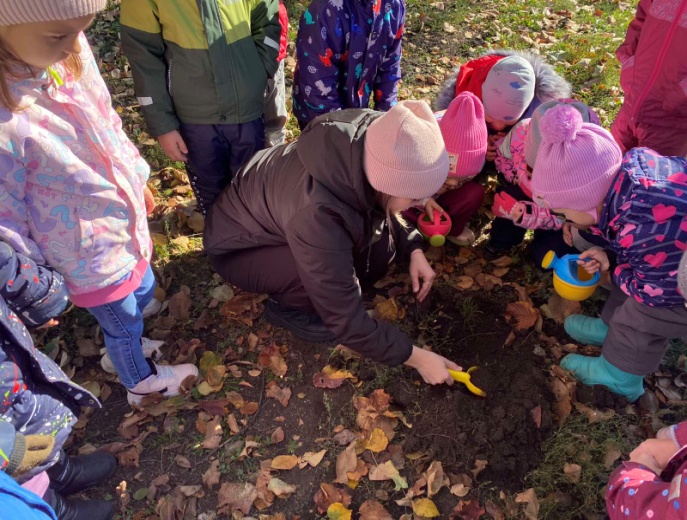 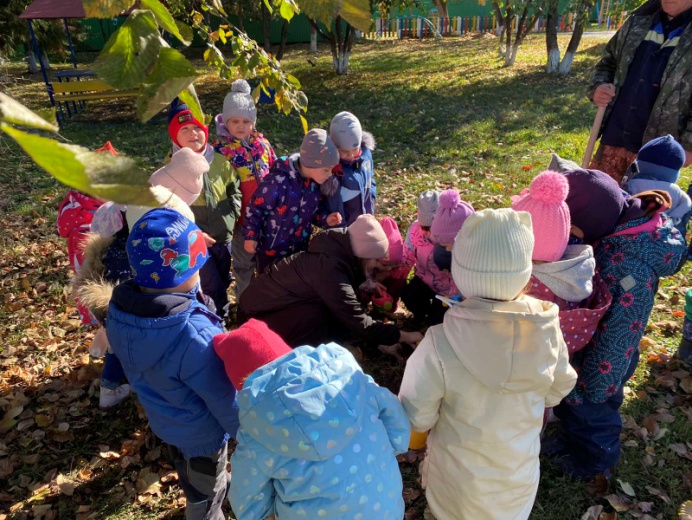 Все ребята были активны и очень заинтересованы!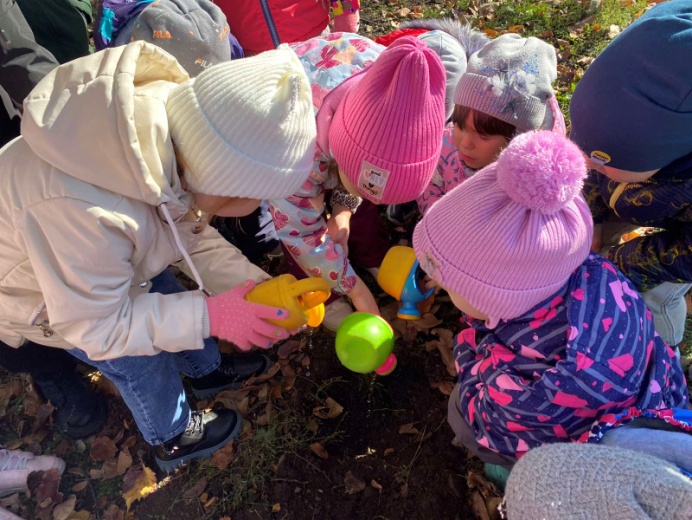 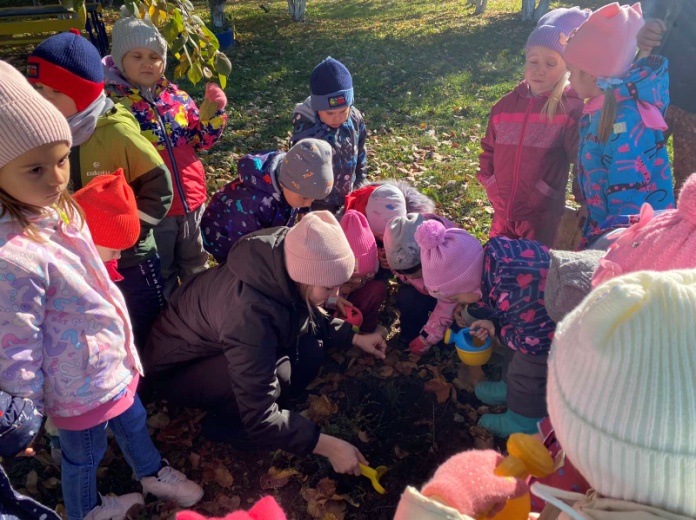 Участие в данной акции является практической реализацией задач экологического и патриотического воспитания детей дошкольного возрастаПеред тем как приступить к посадке деревьев в группах были проведены беседы, из которых дети узнали, что с давних времен кедр поражал и восхищал людей своей природной мощью, жизнестойкостью и заключенной в нем целебной силой, что его по праву называли деревом-целителем, деревом-загадкой, деревом-долгожителем, деревом-кормильцем, сибирским великаном.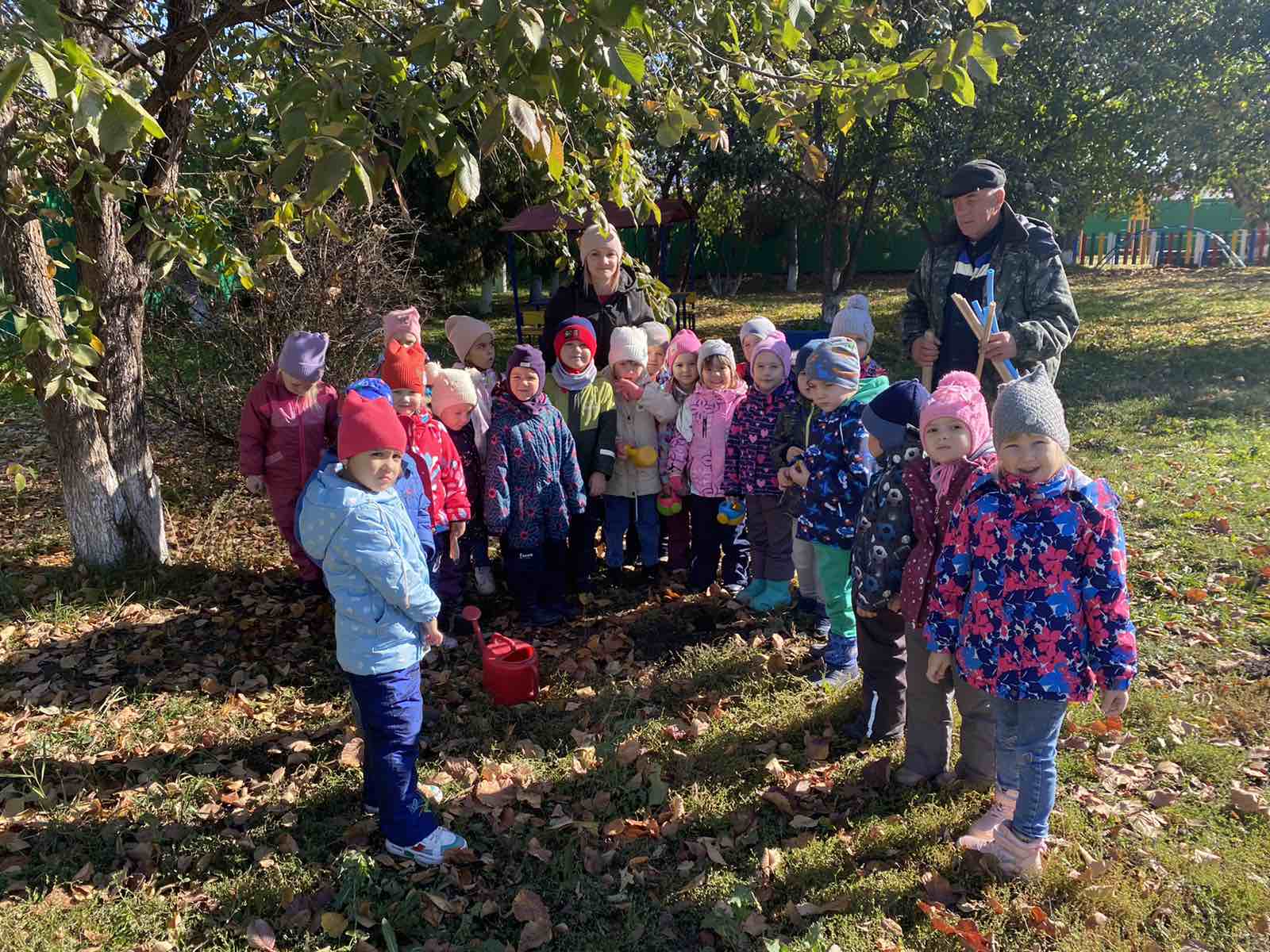 Все саженцы были посажены с любовью!  Кедр - мудрое дерево, он, как и  человек, хочет расти на мирной, любящей Земле.Теперь на территории детского сада будут укореняться крошечные саженцы, ставшие символом добра, здоровья, стабильности и мира на всей Земле. А у наших воспитанников появится возможность ухаживать за своим собственным деревом и наблюдать за его ростом!                                                      Автор:Торопова Светлана Михайловна,Учитель-логопед МАДОУ АР детский сад «Сибирячок»